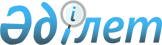 О внесении изменений и дополнений в постановление Глубоковского районного акимата от 22 апреля 2008 года № 898 «Об утверждении инструкции по назначению и осуществлению социальной выплаты отдельным категориям граждан»
					
			Утративший силу
			
			
		
					Постановление Глубоковского районного акимата  Восточно-Казахстанской области от 16 июля 2008 года N 1023. Зарегистрировано Управлением юстиции Глубоковского района Департамента юстиции Восточно-Казахстанской области 13 августа 2008 года за N 5-9-89. Утратило силу - постановлением Глубоковского районного акимата от 1 июля 2009 года N 220

      Сноска. Утратило силу постановлением Глубоковского районного акимата от 01.07.2009 N 220.      Примечание РЦПИ.

      В тексте сохранена авторская орфография и пунктуация.

      Во исполнения постановления Правительства Республики Казахстан от 31 мая 2008 года № 530 «Об утверждении Плана мероприятий по дополнительной социальной поддержке отдельных категорий граждан Республики Казахстан на 2008-2011 годы», в соответствии со статьей 28 Закона Республики Казахстан от 24 марта 1998 года № 213 «О нормативных правовых актах»» Глубоковский районный акимат ПОСТАНОВЛЯЕТ:



      1. Внести в постановление Глубоковского районного акимата от 22 апреля 2008 года № 898 «Об утверждении инструкции по назначению и осуществлению социальной выплаты отдельным категориям граждан» (зарегистрировано в Реестре государственной регистрации нормативных правовых актов за № 5-9-86) следующие изменения:

      в Инструкции по назначению и осуществлению социальной выплаты отдельным категориям граждан утвержденной названным постановлением:

      в пункте 7 после слов «кроме лиц находящихся на полном государственном обеспечении» дополнить словами «а так же получателям государственной адресной социальной помощи»;

      раздел 5 дополнить пунктом 16-1 следующего содержания:

      «16-1. Социальная выплата получателям государственной адресной социальной помощи осуществляется ежемесячно на основании списков Администратора; размер выплаты составляет 0,5 месячного расчетного показателя»



      2. Контроль за исполнением настоящего постановления возложить на заместителя акима Глубоковского района Пекур М.Я.



      3. Постановление вводится в действие по истечении десяти календарных дней после дня первого официального опубликования и распространяется на отношения, возникшие с 1 июля 2008 года.

 

      Аким Глубоковского района                Д. Бейсембаев
					© 2012. РГП на ПХВ «Институт законодательства и правовой информации Республики Казахстан» Министерства юстиции Республики Казахстан
				